１　土地のつくりと変化についてまとめました。次のア～エにあてはまる言葉を書きましょう。　　　　　　　　　　　　　　　　　　　　　　　　　　　　　　　　　　　（１点×４） (1)  右図Ａのように、色やつぶの大きさのちがう、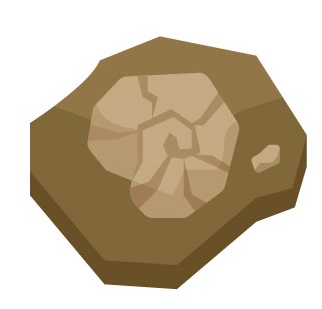 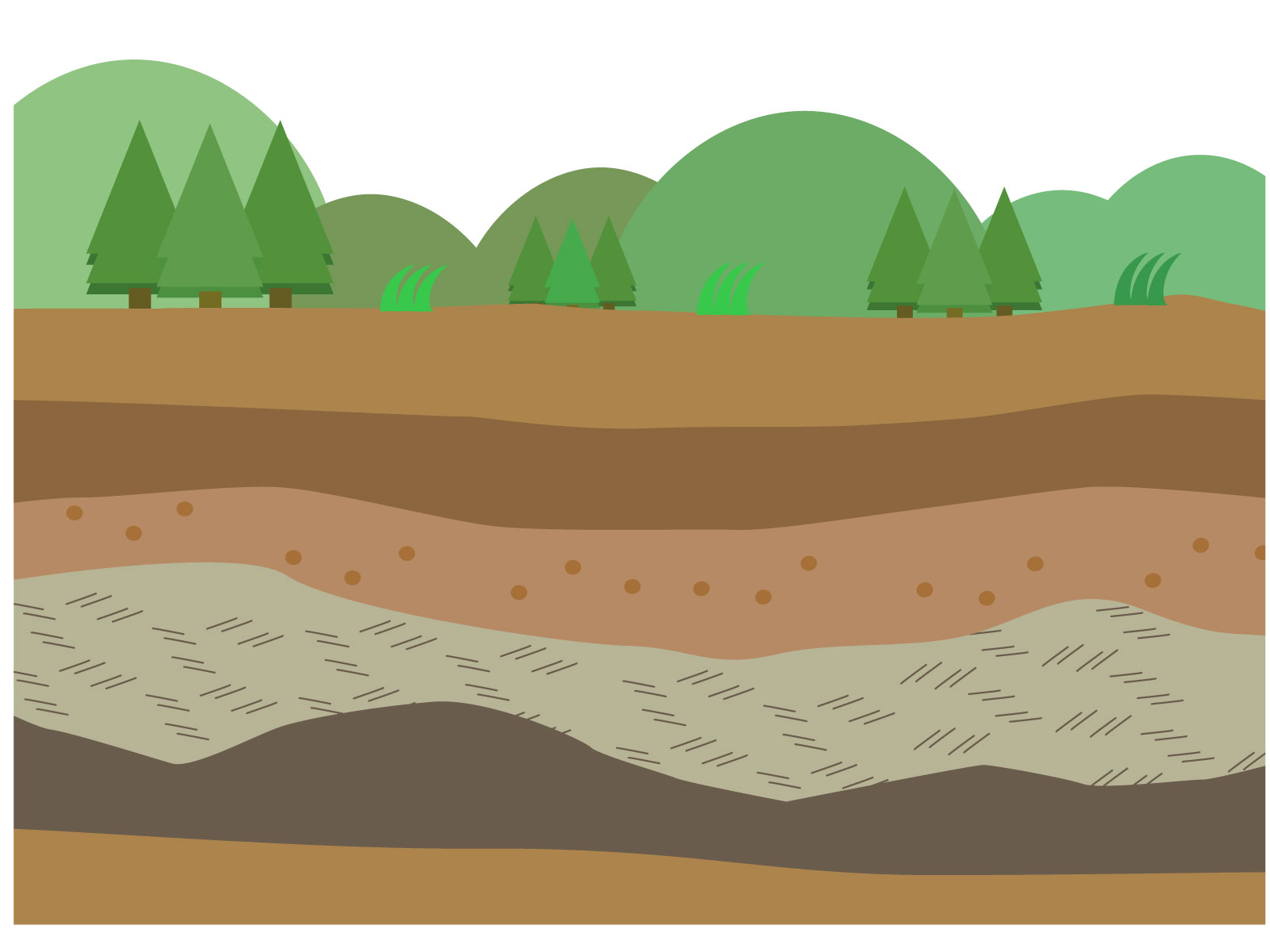 　　れきや、どろ、火山灰などが積み重なってでき　　たしまを（　ア　）といいます。(2)  がけのにみられるは、（　イ　）のはたらきにより降り積もったものです。(3)  右図Ｂのような大昔の生物の体などが、大地にうもれてできたものを（　ウ　）といいます。 (4) （　エ　）が起きると、大地に地割れやずれ（）が生じたり、がけがくずれたりして、大地のようすが変化することがあります。２　水のはたらきでできたしま模様が、どのようにしてできるか調べています。次のオ～クにあてはまる言葉を書きましょう。　　　　　　　　　　　　　　　　　　　　　　　　 （１点×４）(1)  右の図では、流れる水のはたらきでしま模様ができる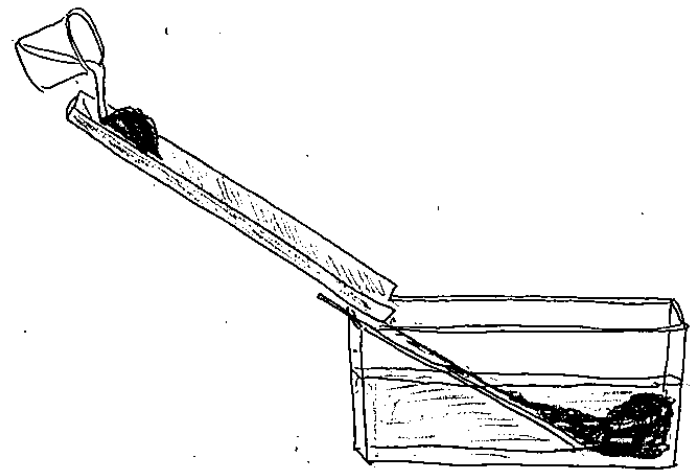 かどうか調べるために、といを実際の（　オ　）に、水そうを実際の（　カ　）に見立てて実験しています。(2)  といに水を流して、しばらくそのままにしておくと、水そうの底に（　キ　）の層ができ、その上に（　ク　）の層ができました。３　下のＣ～Ｅについて、次の問いに答えましょう。  　　　　　　　　　　（１点×２）小学校６年生  ＊単元確認テスト⑥＊小学校６年生  ＊単元確認テスト⑥＊小学校６年生  ＊単元確認テスト⑥＊大地のつくり　　組　　　番　　氏 名/１０点アイウエオカキクＣ                        Ｄ                         Ｅ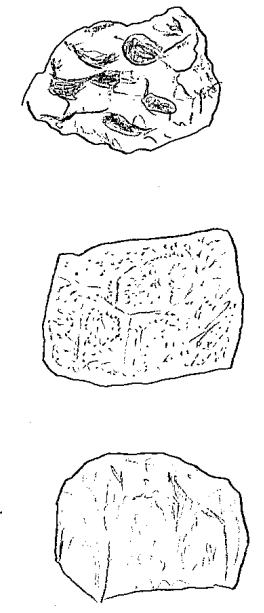 多くのれきが砂などと       同じようなつぶの大きさの　　どろなどの細かいつぶがともに固まってできたもの　 砂が固まってできたもの      固まってできたもの(1)　Ｃ～Ｅのように、長い年月の間、その上にたい積したものの重みでおし固められてできたものを何と言いますか。(1)(2)　Ｃ、Ｅとも丸みを帯びたつぶからできています。つぶが丸みを帯びているのは、何のはたらきによるものですか。(2)